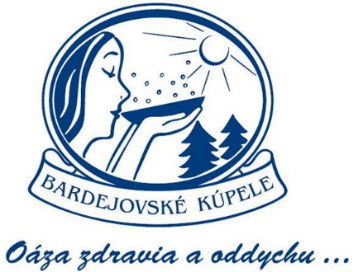 BARDEJOVSKÉ KÚPELE  Tlačová informácia                                                 	Bardejovské kúpele 10.augusta 2017Značka Sisi zažíva v Bardejovských kúpeľoch rozvojPríďte na Alžbetínsky deň pozdraviť cisárovnú Sisi Dospelí i deti si budú môcť vychutnať atmosféru rakúsko-uhorskej monarchie v nedeľu 20.augusta v Bardejovských kúpeľoch. Na tradičnom ALŽBETÍNSKOM DŇI, na počesť pobytu cisárovnej v Bardejovských kúpeľoch v roku 1895, ich pozdravia cisárovná Alžbeta (zvaná Sisi) a cisár František Jozef I (Franz Jozef), ktorí sa budú prechádzať po areáli kúpeľov. Pospolitý ľud sa bude s nimi môcť vyfotografovať a k dispozícii sú aj spomienkové predmety na cisárovnú. Informuje o tom Jaroslav Komora, generálny riaditeľ kúpeľov.,,Tento rok organizujeme už 14. ročník Alžbetínskeho dňa a jeho začiatok je naplánovaný  pred kúpeľnou kolonádou v nedeľu 20.augusta od 14.30 hod. Hlavná časť programu potrvá  do 17.00. Spomienková slávnosť začne historickým sprievodom cisárovnej Alžbety s manželom cisárom Františkom Jozefom po areáli Bardejovských kúpeľov, o 15:00 hod. zaznejú v Kúpeľnej kolonáde slávnostné fanfáry a uvítacia reč zástupcu kúpeľov. O 15.15 hod. nasleduje položenie kvetov k pomníku Alžbety a prednes slávnostnej básne. O 15:30 návštevníci uvidia dobovú scénku a dobový tanec. Slávnosť zakončí koncert orchestra na Kúpeľnej kolonáde,“ pozýva J.Komora. Dodáva, že sprievodnými akciami sú: výstava fotografií z príležitosti pobytu kráľovnej Alžbety v priestoroch Kúpeľnej kolonády a predaj spomienkových predmetov a suvenírov k pamiatke Alžbety na recepcii liečebného domu Alžbeta. Návštevníkov pozývajú aj do Muzeálneho apartmánu Sisi v čase 16:00 – 18:00, kde bude prehliadka za účasti sprievodcu a krátke priblíženie života cisárovnej Sisi.V Bardejovských kúpeľoch vlani v auguste slávnostne znovu otvorili po kompletnej rekonštrukcii historický hotel Alžbeta, ktorý nesie meno rakúskej cisárovnej a uhorskej kráľovnej Alžbety. Rekonštrukcia trvala 6 mesiacov a vyžiadala si 1,95 mil. EUR, vrátane interiéru. V rámci rekonštrukcie vytvorili kráľovský apartmán Sisi. Pred rekonštrukciou takýto apartmán v liečebnom dome Alžbeta nebol.Elena Romanová, personálna a prevádzková riaditeľka Bardejovských kúpeľov, a. s. dodáva: ,,Od otvorenia liečebného domu po rekonštrukcii v polovici júla 2016 až doteraz bolo v apartmáne ubytovaných viac ako 40 klientov, zvyčajne na týždňový až dvojtýždňový liečebný pobyt. O apartmán Sisi je veľký záujem hlavne zo strany zahraničných klientov, bývali tam klienti z Ukrajiny, Ruska, Bieloruska, Dánska aj Francúzska. Niektorí sa opakovane vracajú. Najviac vyťažený bol počas obdobia letnej sezóny jún – september. Apartmán Sisi je luxusne zariadený a momentálne je to naša top ponuka. Tomu zodpovedá aj najvyššia cena zo všetkých našich kategórií izieb. Našou ambíciou je etablovať výnimočnosť tejto ponuky a nie jej masovosť. Obsadenosť apartmánu Sisi je na úrovni 50% a ostatných izieb v hoteli Alžbeta až 90%, čo sú na uvádzací rok výborné čísla.“Komfort zrekonštruovaného hotela si prvý rok užívajú hostia v kráľovskom apartmáne za štartovacie ceny. Ceny pobytov v apartmáne závisia od sezóny, v zimných mesiacoch (november - marec) sú zhruba ešte o 10% nižšie oproti hlavnej sezóne. Cena za balík ubytovanie, plná penzia, procedúry a vstup do Wellness počas hlavnej sezóny 2017 (liečebný pobyt Štandard) je 89 EUR/osoba/noc.Meno Sisi priťahuje návštevníkov,,Vidíme ďalší potenciál v rozvíjaní značky Sisi. Na rozdiel od iných turistických atrakcií, ktoré používajú meno Sisi na prilákanie turistov bez toho, aby mali nejaké reálne prepojenie na ozajstnú cisárovnú a kráľovnú Alžbetu, Bardejovské kúpele naozaj navštívila a strávila tu tri týždne. Do Bardejovských kúpeľov prišla ako päťdesiatosemročná 1. júla 1895 a zotrvala tu do 22. júla. Do Bardejova pricestovala vlakom po novovybudovanej železničnej trati a ubytovala sa v hoteli Deák. V hoteli bol pre cisárovnú vybudovaný špeciálny bočný vchod a bývala v izbe (dnes 218) s krásnym výhľadom na kúpeľný areál. Prišla si sem liečiť nielen zdravotné problémy, ale aj dušu po úmrtí svojho syna Rudolfa, ktorý tragicky zahynul. Cisárovná bola podľa jej ošetrujúceho lekára Henricha Hintza disciplinovanou pacientkou, ktorá dodržiavala liečebný režim. V rámci pitnej kúry mala naordinované pitie kúpeľného prameňa Lobogo, ktorý sa dnes na jej počesť volá prameň Alžbeta. Okrem liečebných procedúr si vychutnávala počas pobytu v Bardejovských kúpeľoch aj krásy okolitej prírody a dokonca navštívila aj mesto Bardejov. Po jej stopách sem prichádza čoraz viac jej priaznivcov, hlavne ženy,“ uzatvára E.Romanová.Projekt rekonštrukcie Alžbety sa realizoval pod stálym dohľadom Krajského pamiatkového úradu v Prešove, aby sa zachoval čo najviac historický charakter budovy, vrátane pôvodných materiálov, štruktúr, detailov a farieb (žltá a okrová). Po rekonštrukcii podkrovia vzniklo pri zachovaní krovov 26 nových lôžok. Na prízemí je novozriadená recepcia a pamätná izba cisárovnej Sisi. Na druhom nadzemnom podlaží je luxusný apartmán SISI, v ktorom klienti trávia pobyty. Prislúcha k nemu aj veľká terasa. O pobyt v apartmáne je záujem, keďže výhodné ceny zahŕňajú ubytovanie, stravovanie, procedúry a bezplatný vstup do wellness centra v hoteli Ozón. Alžbeta je s Ozónom a balneocentrom prepojená spojovacou chodbou. Zvlášť výhodné je to v zime, kedy sa hostia nemusia s mokrou hlavou pohybovať vonku. Čo pripomína Sisi v Bardejovských kúpeľoch?Kráľovský apartmán Sisi má obývaciu časť, spálňu, predsienku, samostatné WC, samostatnú kúpeľňu a veľkú terasu. Vybavený je masívnym talianskym štýlovým nábytkom.Na prízemí, vedľa recepcie, si hostia môžu pozrieť aj druhý, takzvaný muzeálny apartmán Sisi, vyzdobený fotografiami a obrazmi Sisi. Neslúži na pobyt, ale je prístupný aj verejnosti, turistom a neubytovaným klientom. Vstupné je 1 EURO na osobu. Obyčajne ho navštívia pacienti počas pobytu, výlety zo škôl alebo skupiny turistov, ktorí majú vlastných sprievodcov. Vybavený je masívnym štýlovým nábytkom podľa vzoru apartmánov v Hofburgu. Vo vitrínach sú repliky originálov - pamätníka Sisi, ktorý je umiestnený v parku pred hotelom, veľkňazského prsteňa, skleneného pohára, z ktorého Sisi pila minerálnu vodu počas pobytu. Vstupné priestory sú tiež vybavené masívnym štýlovým nábytkom s replikami obrazov Franza Xavera-Winterhaltera - "Cisár František Jozef I. v slávnostnej rakúskej uniforme" a "Sisi v bielych plesových šatách posiatych hviezdami". Na recepcii si návštevníci môžu kúpiť aj rôzne suveníry a spomienkové predmety. Viac informácií na: www.kupele-bj.sk